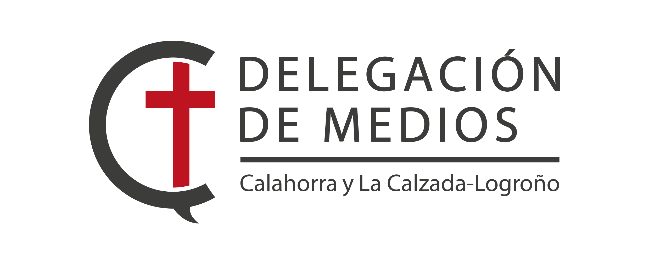 Nota de Prensa30/09/2021El domingo 3 de octubre, se ordena diácono el seminarista de La Rioja, d. Fernando SanchaEste domingo, 3 de octubre, a las 18.00h. en la capilla del Seminario Diocesano de Logroño, recibirá el Sagrado Orden del Diaconado el seminarista de Logroño, d. Fernando Sancha. El diaconado se trata del paso previo antes de la ordenación sacerdotal. La celebración estará presidida por el arzobispo de Zaragoza y antiguo obispo de nuestra diócesis, don Carlos Escribano. Previa a esa celebración, mañana, 1 de octubre a las 20.30h. el Seminario ha organizado una Vigilia de oración por las vocaciones en la misma capilla del Seminario Diocesano. La celebración del domingo se podrá seguir en directo a través del canal de Youtube de la Diócesis de Calahorra y La Calzada-Logroño en este enlace: https://www.youtube.com/watch?v=9xTn67KBSQY